ПРАВИТЕЛЬСТВО ТЮМЕНСКОЙ ОБЛАСТИПОСТАНОВЛЕНИЕот 21 января 2022 г. N 5-пОБ УТВЕРЖДЕНИИ ПОРЯДКА ОСУЩЕСТВЛЕНИЯ ДЕЯТЕЛЬНОСТИПО ОБРАЩЕНИЮ С ЖИВОТНЫМИ БЕЗ ВЛАДЕЛЬЦЕВ В ТЮМЕНСКОЙ ОБЛАСТИВ соответствии с Федеральным законом от 31.07.2020 N 247-ФЗ "Об обязательных требованиях в Российской Федерации", пунктом 2 части 1 статьи 7, статьями 17 и 18 Федерального закона от 27.12.2018 N 498-ФЗ "Об ответственном обращении с животными и о внесении изменений в отдельные законодательные акты Российской Федерации", постановлением Правительства Российской Федерации от 10.09.2019 N 1180 "Об утверждении методических указаний по осуществлению деятельности по обращению с животными без владельцев", пунктом 2 части 1 статьи 4 Закона Тюменской области от 20.03.2019 N 21 "Об обращении с животными в Тюменской области", статьей 22.2 Закона Тюменской области от 08.12.2015 N 135 "О наделении органов местного самоуправления отдельными государственными полномочиями", постановлением Правительства Тюменской области от 19.02.2021 N 71-п "О Порядке установления и оценке применения обязательных требований":1. Утвердить Порядок осуществления деятельности по обращению с животными без владельцев в Тюменской области согласно приложению к настоящему постановлению.2. Признать утратившими силу:постановление Правительства Тюменской области от 27.12.2019 N 555-п "Об утверждении Порядка осуществления деятельности по обращению с животными без владельцев в Тюменской области и о признании утратившими силу некоторых нормативных правовых актов";постановление Правительства Тюменской области от 06.04.2020 N 169-п "О внесении изменений в постановление от 27.12.2019 N 555-п";пункт 1 постановления Правительства Тюменской области от 16.04.2021 N 186-п "О внесении изменений в некоторые нормативные правовые акты".3. Настоящее постановление вступает в силу с 01 сентября 2022 года и действует до 01 сентября 2028 года.Губернатор областиА.В.МООРПриложениек постановлению ПравительстваТюменской областиот 21 января 2022 г. N 5-пПОРЯДОКОСУЩЕСТВЛЕНИЯ ДЕЯТЕЛЬНОСТИ ПО ОБРАЩЕНИЮ С ЖИВОТНЫМИБЕЗ ВЛАДЕЛЬЦЕВ В ТЮМЕНСКОЙ ОБЛАСТИ1. Общие положения1.1. Настоящий Порядок разработан в соответствии с Федеральным законом от 31.07.2020 N 247-ФЗ "Об обязательных требованиях в Российской Федерации", пунктом 2 части 1 статьи 7, статьями 17 и 18 Федерального закона от 27.12.2018 N 498-ФЗ "Об ответственном обращении с животными и о внесении изменений в отдельные законодательные акты Российской Федерации" (далее - Федеральный закон N 498-ФЗ), постановлением Правительства Российской Федерации от 10.09.2019 N 1180 "Об утверждении методических указаний по осуществлению деятельности по обращению с животными без владельцев" (далее - Методические указания), пунктом 2 части 1 статьи 4 Закона Тюменской области от 20.03.2019 N 21 "Об обращении с животными в Тюменской области", статьей 22.2 Закона Тюменской области от 08.12.2015 N 135 "О наделении органов местного самоуправления отдельными государственными полномочиями" (далее - Закон Тюменской области N 135).1.2. Настоящий Порядок в соответствии с частью 1 статьи 17 Федерального закона N 498-ФЗ разработан в целях:1) предупреждения возникновения эпидемий, эпизоотий и (или) иных чрезвычайных ситуаций, связанных с распространением заразных болезней, общих для человека и животных, носителями возбудителей которых могут быть животные без владельцев;2) предотвращения причинения вреда здоровью и (или) имуществу граждан, имуществу юридических лиц;3) гуманного отношения к животным без владельцев;4) предотвращения нанесения ущерба объектам животного мира и среде их обитания;5) оказания помощи животным, находящимся в опасном для их жизни состоянии;6) возврата потерявшихся животных их владельцам.1.3. Настоящий Порядок включает положения, регулирующие проведение следующих мероприятий:1) отлов животных без владельцев, в том числе их транспортировка и передача в приюты для животных, деятельность которых осуществляется в соответствии с постановлением Правительства Тюменской области от 21.01.2022 N 4-п "Об утверждении порядка организации деятельности приютов для животных и норм содержания животных в них в Тюменской области";(пп. 1 в ред. постановления Правительства Тюменской области от 02.12.2022 N 876-п)2) возврат потерявшихся животных их владельцам;3) возврат содержавшихся в приютах животных без владельцев на прежние места обитания.Настоящий Порядок направлен на соблюдение требований к осуществлению деятельности по обращению с животными без владельцев, установленных статьями 17 и 18 Федерального закона N 498-ФЗ.1.4. Управление ветеринарии Тюменской области является исполнительным органом государственной власти Тюменской области, уполномоченным осуществлять в пределах компетенции права и обязанности, установленные частями 1 и 2 статьи 25 Закона Тюменской области N 135, при осуществлении органами местного самоуправления государственного полномочия по организации мероприятий при осуществлении деятельности по обращению с животными без владельцев, а также уполномоченным осуществлять оценку соблюдения обязательных требований, которые связаны с осуществлением предпринимательской и иной экономической деятельности в области обращения с животными без владельцев, установленных настоящим Порядком.В соответствии со статьей 22.2 Закона Тюменской области N 135 государственное полномочие по организации мероприятий при осуществлении деятельности по обращению с животными без владельцев передано органам местного самоуправления (далее - уполномоченный орган местного самоуправления).1.5. Определение исполнителей мероприятий, указанных в пункте 1.3 настоящего Порядка, осуществляется уполномоченным органом местного самоуправления в соответствии с требованиями действующего законодательства, при необходимости привлекаются юридические лица и индивидуальные предприниматели в соответствии с требованиями, предусмотренными законодательством Российской Федерации о контрактной системе в сфере закупок товаров, работ, услуг для обеспечения государственных и муниципальных нужд (далее - исполнитель мероприятий) с учетом пункта 5 Методических указаний.1.6. Оценка соблюдения обязательных требований осуществляется в формах:регионального государственного контроля (надзора) в области обращения с животными в соответствии с Федеральным законом от 31.07.2020 N 248-ФЗ "О государственном контроле (надзоре) и муниципальном контроле в Российской Федерации", постановлением Правительства Тюменской области от 11.08.2021 N 448-п "Об утверждении Положения о региональном государственном контроле (надзоре) в области обращения с животными";привлечения к административной ответственности за несоблюдение законодательства в области обращения с животными в соответствии с Кодексом Тюменской области об административной ответственности от 27.12.2007 N 55.1.7. Основные понятия и термины, используемые в настоящем Порядке, применяются в значениях, определенных федеральным законодательством.2. Отлов животных без владельцев, в том числе ихтранспортировка и передача в приюты для животных2.1. Отлов животных без владельцев производится исполнителем мероприятий в соответствии с письменными, устными и электронными обращениями (заявками) физических и юридических лиц, поступившими на соответствующие адреса (почтовые, электронные), контактные телефоны уполномоченного органа местного самоуправления, а также при личном обращении в уполномоченный орган местного самоуправления либо при необходимости в соответствии с плановыми мероприятиями (графиками), утверждаемыми уполномоченным органом местного самоуправления по форме согласно приложению N 1 к настоящему Порядку.Сведения о местах нахождения, контактных телефонах (телефонах для справок), адресе электронной почты, графике работы исполнителя мероприятий размещаются на официальном сайте уполномоченного органа местного самоуправления в информационно-телекоммуникационной сети "Интернет".2.2. Обращение (заявка) об отлове животных без владельцев должно содержать информацию об адресе места обитания животного без владельца, о виде животного (собака, кошка, иные), количестве животных без владельцев, подлежащих отлову, описании животных без владельцев, указании причины отлова животных без владельцев, в том числе сведения о следующих фактах (при наличии):- нанесения животным без владельца укуса или иной травмы человеку;- создания опасности для дорожного движения (в случае нахождения травмированного животного без владельца на проезжей части);- нахождения животного без владельца на территории образовательных организаций.Копии документов или видеозаписи, подтверждающие факт нанесения животным без владельца укуса или иной травмы человеку (справка медицинского учреждения о нанесении укуса, травмы, иные документы), прилагаются к обращению (заявке) об отлове животных без владельцев (при наличии).Типовая (рекомендуемая) форма обращения (заявки) об отлове животных без владельцев приведена в приложении N 2 к настоящему Порядку и размещается на официальном сайте уполномоченного органа местного самоуправления и сайте исполнителя мероприятий в информационно-телекоммуникационной сети "Интернет".2.3. Выезд для отлова животных без владельцев осуществляется в срок не позднее 15 (пятнадцати) рабочих дней со дня поступления обращения (заявки) об отлове животных без владельцев в уполномоченный орган местного самоуправления.Выезд для отлова животных без владельцев, нанесших укус или иную травму человеку либо создающих опасность для дорожного движения (в случае нахождения травмированного животного без владельца на проезжей части), осуществляется в первоочередном порядке в день поступления обращения (заявки) об отлове животных без владельцев в уполномоченный орган местного самоуправления.Выезд для отлова животных без владельцев, находящихся на территории образовательных организаций, осуществляется в течение 3 (трех) рабочих дней со дня поступления обращения (заявки) об отлове животных без владельцев в уполномоченный орган местного самоуправления.2.4. Обращения (заявки) об отлове животных без владельцев подлежат регистрации уполномоченным органом местного самоуправления в день их поступления в журнале учета заявок на отлов животных без владельцев по форме согласно приложению N 3 к настоящему Порядку.Уполномоченный орган местного самоуправления направляет поступившее обращение (заявку) об отлове животных без владельцев исполнителю мероприятий в день его регистрации по электронной почте с использованием информационно-телекоммуникационной сети "Интернет". В случае если в обращении (заявке) об отлове животных без владельцев содержится информация об обнаружении животных, указанных в абзаце втором пункта 2.3 настоящего Порядка, уполномоченный орган местного самоуправления направляет данное обращение (заявку) исполнителю мероприятий незамедлительно (в срок, не превышающий одного часа после его поступления) по электронной почте с использованием информационно-телекоммуникационной сети "Интернет".2.5. Отлов животных осуществляется на основании заказа (наряда), составленного исполнителем мероприятий по форме, устанавливаемой исполнителем мероприятий.2.6. При отлове животных без владельцев исполнителем мероприятий применяются способы и технические приспособления, не приводящие к увечьям, травмам или гибели животных (в том числе сачок, петля металлическая с упором, ошейник, поводок, клетка-ловушка, разрешенные препараты для временного обездвиживания, анестетики).2.7. Факт отлова животных без владельцев фиксируется в журнале учета количества животных без владельцев, отловленных и транспортированных в приюты, а также животных без владельцев, возвращенных на прежние места обитания, по форме согласно приложению N 4 к настоящему Порядку.Журнал учета количества животных без владельцев, отловленных и транспортированных в приюты, а также животных без владельцев, возвращенных на прежние места обитания, подписывается лицом, ответственным за достоверность вносимых в него сведений, определяемым в соответствии с локальным актом исполнителя мероприятия, осуществляющего отлов животных без владельцев. Под достоверными сведениями понимаются сведения, соответствующие действительности.2.8. При отлове животных без владельцев должны соблюдаться следующие требования:1) стерилизованные животные без владельцев, имеющие неснимаемые или несмываемые метки, отлову не подлежат, за исключением животных без владельцев, проявляющих немотивированную агрессивность в отношении других животных или человека;2) животные, имеющие на ошейниках или иных предметах сведения об их владельцах, передаются владельцам;3) применение веществ, лекарственных средств, способов, технических приспособлений, приводящих к увечьям, травмам или гибели животных, не допускается;4) исполнители мероприятий, осуществляющие отлов животных без владельцев, несут ответственность за их жизнь и здоровье;5) исполнители мероприятий, осуществляющие отлов животных без владельцев, обязаны вести видеозапись процесса отлова животных без владельцев и бесплатно представлять по требованию уполномоченного органа местного самоуправления копии этой видеозаписи путем направления на электронную почту уполномоченного органа местного самоуправления либо направления электронного носителя в адрес уполномоченного органа местного самоуправления в течение трех календарных дней со дня получения требования о предоставлении копии видеозаписи. На видеозаписи должны быть видны приметы животного (окрас), а также адрес отлова (название улицы и номер дома). В случае отсутствия в месте проведения отлова зданий, строений, сооружений с указанием их адреса на видеозаписи фиксируется адрес близлежащего здания, строения, сооружения (в радиусе не более 1000 метров от места проведения отлова). В случае если в радиусе 1000 метров от места отлова отсутствуют здания, строения, сооружения с указанием их адреса, на видеозаписи фиксируются GPS-координаты (широта и долгота) места проведения отлова;6) исполнители мероприятий, осуществляющие отлов животных без владельцев, обязаны представлять сведения об объеме выполненных работ в уполномоченный орган местного самоуправления ежеквартально до 10-го числа месяца, следующего за отчетным периодом, в произвольной форме в соответствии с данными учета количества животных без владельцев, отловленных и транспортированных в приюты, а также животных без владельцев, возвращенных на прежние места обитания, с указанием количества отловленных животных без владельцев и переданных в приюты, количества животных, возвращенных их владельцам до передачи в приют, а также количества животных без владельцев, возвращенных на прежние места обитания.Сведения об объеме выполненных работ подписываются руководителем исполнителя мероприятий, осуществляющего отлов животных без владельцев, либо уполномоченным им на основании доверенности лицом и предоставляются в порядке, установленном муниципальным контрактом.2.9. Отловленные животные без владельцев подлежат немедленной передаче в приют для животных в день их отлова.2.10. При осуществлении погрузки, транспортировки и выгрузки животных без владельцев должна быть исключена возможность травмирования, увечья или гибели таких животных.2.11. Максимальное количество перевозимых в автотранспортном средстве животных без владельцев определяется из расчета на одно животное пространства отсека автомобиля для транспортировки животных (при транспортировке собаки - не менее 0,3 м2, кошки - не менее 0,12 м2).Животные одного вида, отловленные в одном месте обитания, могут помещаться в одну клетку при условии отсутствия проявления агрессии по отношению друг к другу. Щенки и котята из одного помета, отловленные в одном месте обитания, могут помещаться в одну клетку. Транспортировка животных должна осуществляться только в транспортных клетках либо переносках.2.12. Транспортировка животных разных видов должна осуществляться раздельно (в разных транспортных средствах либо транспортным средством, имеющим обособленные друг от друга отсеки, или в разных клетках).2.13. Автотранспортное средство, в котором осуществляется транспортировка животных без владельцев, должно быть технически исправным и оснащено:- специальными техническими приспособлениями, обеспечивающими безопасность людей и гуманное обращение с животными;- необходимым запасом питьевой воды для животных без владельцев;- аптечкой для оказания экстренной помощи человеку.На наружной поверхности автотранспортного средства, в котором осуществляется транспортировка животных без владельцев, размещается ясно читаемая надпись, содержащая сведения о юридическом лице (наименование и контактные данные) или индивидуальном предпринимателе (фамилия, имя, отчество (при наличии), осуществляющих мероприятия, предусмотренные пунктом 1.3 настоящего Порядка.2.14. Предельное время транспортировки животных без владельцев от места отлова до приюта для животных не может превышать 5 часов.В случае если приют для животных находится за пределами муниципального образования, на территории которого осуществлялся отлов животных без владельцев, предельное время транспортировки таких животных от места отлова до приюта для животных - не более 8 часов.Передача животных без владельцев в приюты для животных должна быть осуществлена:для животных без владельцев, отловленных на территориях населенных пунктов, на которых располагается приют для животных, - в течение 6 часов, исчисляемых со времени отлова животного;для животных без владельцев, отловленных на территориях, на которых отсутствует приют для животных, - в течение 24 часов, исчисляемых со времени отлова животного.2.15. Предельное расстояние транспортировки животных без владельцев от места отлова до приюта для животных не может превышать 500 километров.2.16. По окончании мероприятий по отлову животных без владельцев и их транспортировке оборудование и переносные клетки моются и дезинфицируются по мере загрязнения, но не реже одного раза в неделю.Факт мойки и дезинфекции оборудования и переносных клеток фиксируется в журнале проведения мойки и дезинфекции, форма и порядок ведения которого устанавливается исполнителем мероприятий, осуществляющим отлов животных без владельцев, самостоятельно.3. Возврат (передача) потерявшихся животных их владельцам,возврат животных без владельцев на прежние места обитания3.1. Отловленные животные, имеющие на ошейниках или иных предметах (в том числе чипах, метках) сведения об их владельцах, подлежат передаче владельцам.3.2. В случае обращения владельца животного к исполнителю мероприятий до передачи указанного животного в приют исполнитель мероприятий передает животное владельцу по акту приема-передачи с соблюдением требований, установленных пунктом 3.3 настоящего Порядка.В случае если животное, имеющее на ошейнике или иных предметах (в том числе чипах, метках) сведения об его владельце, передано в приют, возврат указанного животного осуществляется в соответствии с постановлением Правительства Тюменской области от 21.01.2022 N 4-п "Об утверждении порядка организации деятельности приютов для животных и норм содержания животных в них в Тюменской области".(в ред. постановления Правительства Тюменской области от 02.12.2022 N 876-п)3.3. Для возврата (передачи) животного владелец обязан предъявить исполнителю мероприятий документ, удостоверяющий личность.В случае отсутствия у отловленных животных на ошейниках или иных предметах (в том числе чипах, метках) сведений об их владельцах владелец указанного животного для возврата такого животного обязан предоставить доказательства, подтверждающие, что животное принадлежит ему на праве собственности или ином законном основании.К доказательствам, подтверждающим, что животное принадлежит владельцу на праве собственности или ином законном основании, относятся: ветеринарный паспорт, фотографии с данным животным, письменные пояснения лиц, которые могут подтвердить факт принадлежности отловленного животного владельцу, а также иные доказательства, подтверждающие факт принадлежности животного его владельцу.3.4. После завершения в приюте для животных мероприятий по стерилизации, мечению, карантинированию, лечению (при необходимости), вакцинации животные без владельцев, не проявляющие немотивированной агрессивности, подлежат возврату на прежние места обитания, за исключением животных, подлежащих содержанию в приютах в соответствии с пунктом 5 части 1 статьи 18 Федерального закона N 498-ФЗ.(в ред. постановления Правительства Тюменской области от 02.12.2022 N 876-п)Содержание животных без владельцев до наступления их естественной смерти осуществляется в помещениях приюта для постоянного содержания в отношении следующих животных:- животное проявляет немотивированную агрессивность в приюте по отношению к человеку и (или) другим животным (в случае если животное без видимых причин нападает на человека или животное и (или) наносит им укусы);- собаки определенных пород, их гибриды и иные собаки, представляющие потенциальную опасность для жизни и здоровья человека и включенные в перечень потенциально опасных собак, утвержденный Правительством Российской Федерации;- в иных случаях, предусмотренных действующим законодательством.Содержание животных, указанных в абзацах третьем - пятом настоящего пункта, прекращается в случае возврата указанных животных их владельцам или передачи новым владельцам.Места, на которые запрещается возвращать животных без владельцев, и перечень лиц, уполномоченных на принятие решений о возврате животных без владельцев на прежние места обитания животных без владельцев, определяются органами местного самоуправления в соответствии с частью 6.1 статьи 18 Федерального закона N 498-ФЗ.(абзац введен постановлением Правительства Тюменской области от 02.12.2022 N 876-п)3.5. Выпускаемые на прежние места обитания животные без владельцев должны иметь мечение в виде визуальной неснимаемой метки с индивидуальным номерным знаком, которое может быть дополнено мечением в виде невизуальной неснимаемой метки с индивидуальным номерным знаком (электронное чипирование).Абзац исключен. - Постановление Правительства Тюменской области от 02.12.2022 N 876-п.3.6. Транспортировка животных, содержавшихся в приюте, к месту прежнего обитания осуществляется исполнителем мероприятий с соблюдением требований, установленных пунктами 2.10 - 2.13 настоящего Порядка.Предельное время транспортировки животных без владельцев, а также предельное расстояние их транспортировки от приюта для животных до прежнего места обитания не должно превышать значений, предусмотренных пунктами 2.14, 2.15 настоящего Порядка.3.7. При возврате животных без владельцев на прежние места их обитания исполнитель мероприятий обязан вести видеозапись процесса возврата животных к месту прежнего обитания и предоставлять по требованию уполномоченного органа местного самоуправления копии видеозаписи процесса возврата животных к месту прежнего обитания путем направления копий указанных видеозаписей на электронную почту уполномоченного органа местного самоуправления либо направления электронного носителя в адрес уполномоченного органа местного самоуправления в течение трех календарных дней со дня получения требования о предоставлении копии видеозаписи.На видеозаписи должны быть четко видны приметы животного (окрас), а также адрес места выпуска животного на прежнее место обитания (название улицы и номер дома). В случае отсутствия в месте выпуска животного на прежнее место обитания зданий, строений, сооружений с указанием их адреса на видеозаписи фиксируется адрес близлежащего здания, строения, сооружения (в радиусе не более 1000 метров от места выпуска животного). В случае если в радиусе 1000 метров от места выпуска животного на прежнее место обитания отсутствуют здания, строения, сооружения с указанием их адреса, на видеозаписи фиксируются GPS-координаты (широта и долгота) места выпуска животного.3.8. Факт выбытия животного из приюта фиксируется в журнале, указанном в пункте 2.7 настоящего Порядка.4. Учет количества отловленных животных без владельцев4.1. Исполнитель мероприятий ведет учет количества животных без владельцев, отловленных и транспортированных в приюты, а также животных без владельцев, возвращенных на прежние места обитания, в журнале, указанном в пункте 2.7 настоящего Порядка.4.2. Хранение учетных сведений, указанных в пункте 4.1 настоящего Порядка, и видеозаписей процесса отлова животных без владельцев и возврата их к месту прежнего обитания осуществляется исполнителем мероприятий в течение 3 лет после окончания содержания животного в приюте.Приложение N 1к Порядкуосуществления деятельностипо обращению с животнымибез владельцев в Тюменской областиПлановые мероприятия (график) по проведению отловаживотных без владельцевс "___" __________ 20___ года по "___" _________ 20__ годаПриложение N 2к Порядкуосуществления деятельностипо обращению с животнымибез владельцев в Тюменской областиТиповая (рекомендуемая) форма заявкина отлов животных без владельцев                                    В _____________________________________                                    _______________________________________                              (наименование органа местного самоуправления)                                от ________________________________________                                   ________________________________________                          (фамилия, имя, отчество (последнее - при наличии)                      физического лица или представителя юридического лица,                                            наименование юридического лица)                                    Адрес: ________________________________           (адрес места жительства, места нахождения (для юридических лиц))                                 Контактный телефон: ______________________                  Заявка на отлов животных без владельцев    На территории _________________________________________________________                      (наименование муниципального образования)по адресу _________________________________________________________________                 (адрес (место обитания) животного без владельца)обнаружены животные без владельцев ________________________________________                                     (вид животного: собака, кошка, иные)в количестве ______ штук.    Описание животных (необходимо для идентификации животного) _______________________________________________________________________________________       (размер - крупный, средний, ниже среднего, маленький; окрас)___________________________________________________________________________            (пол - если известен, особые приметы - при наличии)    Указание причины отлова животных без владельцев _________________________________________________________________________________________________,в  том  числе сведения о следующих фактах (нужно отметить знаком "галочка")(при наличии):    факт нанесения укуса или иной травмы человеку;    факт  создания  опасности  для  дорожного движения (в случае нахождениятравмированного животного без владельца на проезжей части);    факт  нахождения  животного без владельца на территории образовательныхорганизаций.Обращение принял __________________________________________________________              (должность, Ф.И.О., подпись сотрудника, принявшего обращение,                          дата и время принятия обращения)Приложение N 3к Порядкуосуществления деятельностипо обращению с животнымибез владельцев в Тюменской областиЖурнал учета заявок на отлов животных без владельцевПриложение N 4к Порядкуосуществления деятельностипо обращению с животнымибез владельцев в Тюменской областиЖурнал учета количества животных без владельцев,отловленных и транспортированных в приюты, а также животныхбез владельцев, возвращенных на прежние места обитания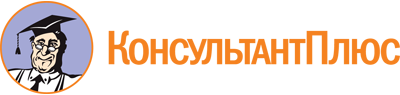 Постановление Правительства Тюменской области от 21.01.2022 N 5-п
(ред. от 02.12.2022)
"Об утверждении порядка осуществления деятельности по обращению с животными без владельцев в Тюменской области"Документ предоставлен КонсультантПлюс

www.consultant.ru

Дата сохранения: 25.05.2023
 Список изменяющих документов(в ред. постановления Правительства Тюменской области от 02.12.2022 N 876-п)Список изменяющих документов(в ред. постановления Правительства Тюменской области от 02.12.2022 N 876-п)N п/пДата проведения мероприятий по отловуАдрес проведения мероприятий по отловуНаименование юридического лица или фамилия и инициалы индивидуального предпринимателя, ответственных за проведение мероприятий по отловуРег. номерДатаФ.И.О. лица, направившего обращение (заявку)Контактный телефон лица, направившего обращение (заявку)Адрес места обитания животных без владельцевДанные о подлежащих отлову животных без владельцев (вид животного, окрас, размер, количество, пол и особые приметы при наличии данных)Данные о подлежащих отлову животных без владельцев (вид животного, окрас, размер, количество, пол и особые приметы при наличии данных)Данные о подлежащих отлову животных без владельцев (вид животного, окрас, размер, количество, пол и особые приметы при наличии данных)Данные о подлежащих отлову животных без владельцев (вид животного, окрас, размер, количество, пол и особые приметы при наличии данных)Данные о подлежащих отлову животных без владельцев (вид животного, окрас, размер, количество, пол и особые приметы при наличии данных)Данные о подлежащих отлову животных без владельцев (вид животного, окрас, размер, количество, пол и особые приметы при наличии данных)Данные о наличии укуса или иной травмыПримечаниеДата отлова животного без владельцаРег. номерДатаФ.И.О. лица, направившего обращение (заявку)Контактный телефон лица, направившего обращение (заявку)Адрес места обитания животных без владельцеввидокрасразмерполприметыкол-воДанные о наличии укуса или иной травмыПримечаниеДата отлова животного без владельца1234567891011121314Nп/пРегистрационный номер животногоДата и время отловаФамилия и инициалы лица, осуществившего отловАдрес отлова (места обитания)Возраст животногоПол животногоНаименование приюта, в который передано животное для дальнейшего содержанияДата и время доставки в приютФамилия и инициалы лица, принявшего животное в приют для дальнейшего содержанияИдентификационный номер животногоДата выбытия, причина выбытияФамилия и инициалы лица, осуществившего передачу животного владельцу либо возврат животного на прежнее место обитанияПодпись лица, ответственного за достоверность сведений, внесенных в журнал